关于举办全面注册制背景下资本运作 股权激励IPO上市与投融资模式创新实务培训班的通知各有关单位:    新修订的《中华人民共和国证券法》明确，证券发行全面推行注册制。这对于深化证券市场改革，有效防控风险，提高上市公司质量，切实维护投资者合法权益，提供了坚实的法治保障。为贯彻实施修订后的《证券法》，培育投融资领域具有现代资本运营理念和创新能力的实战型人才，适应中国资本市场业务拓展和规范管理的需要，中国投资协会项目投融资专业委员会会同北京中科领航教育咨询有限公司联合举办全面注册制背景下资本运作、股权激励、IPO上市与投融资模式创新实务培训班。本期培训班着眼于全面了解资本运作、股权激励与投资和融资方法策略及创新，深入探讨价值投资管理形式；有效推进产业结构升级转型；实现金融资本优化配置；详细解析商业模式创新案例；构建学员交流合作通道和平台；系统掌握资本（股权）运作最新策略和实操技巧。一、组织机构主办单位：中国投资协会项目投融资专业委员会承办单位：北京中科领航教育咨询有限公司二、培训内容（详细内容见附件）1.增资扩股、股债结合与老股转让2.股权激励方案设计基本要素3.股权激励方案落地实施操作流程4.收购、兼并、合并和资产置换5.上市与并购结合、主动和被动退市、回归上市、第二上市、多地上市6.并购支付手段的财税筹划7.整体上市、联合上市、分离上市8.造壳、买壳和借壳上市9.剥离、分立、分拆及其他方式10.企业并购十大关键问题及解决11.企业并购操作流程12.梅泰诺跨境收购BBHI案例分析13.监管机构并购审核要点14.并购基金的设立与运作三、培训对象1.企业董事长、总裁、副总裁、董事会秘书等高层管理者，以及财务总监、投资总监、投融资项目负责人。
    2.金融机构(银行、基金、资产管理、私募股权、保险、信托、担保、小额贷款、典当、融资租赁、财富管理)管理人员。
    3.律师事务所、会计师事务所、财务顾问公司、资产评估和评级机构等中介服务机构管理人员。
    4.其他从事金融投融资业务的相关人士。四、授课专家培训班将邀请相关领域领导、专家学者授课，解析企业融资、投资、并购、上市及企业家财富管理等领域实战内容，帮助企业家解决资本（股权）运作中的关键问题，搭建金融资本（股权）运作模式和操作技巧学习交流的平台。 授课专家：北大、清华、中央财经等高校知名经济学家、管理学家；证监会、国资委、发改、商务等国家部委相关部门管理人员；实战型企业家、金融机构顾问、资本运作专家。    六、时间地点2021年09月24日—09月28日  成都市（24日全天报到）2021年10月22日—10月26日  西安市（22日全天报到）2021年11月26日—11月30日  长沙市（26日全天报到）2021年12月24日—11月28日  海口市（24日全天报到）七、相关事宜（一）培训费用6800元/人（含培训费、资料费、场地费和会议期间午餐），住宿统一安排，费用自理。（二）联系方式报名负责人：聂红军 主任18211071700（微信）   电  话：010-87697580      邮    箱：zqgphwz@126.com  qq咨询：3177524020    网址查询：http://www.zqgpchina.cn/附件：1.培训内容      2.报名回执表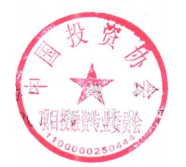 中国投资协会项目投融资专业委员会                               2021年4月21日附件: 1培 训 内 容一、增资扩股、股债结合与老股转让1.增资扩股、股债结合和老股转让2.股债结合3.老股转让4.收购、兼并、合并和资产置换二、股权激励方案设计基本要素1.定人：如何确定激励对象2.定量：如何确定激励数量3.定价：如何确定授予价格4.定条件：如何决定考核条件、退出条件5.定时间：如何把握好各个时间点6.定来源：股份来源、资金来源三、股权激励方案设计、落地实施操作流程1.股权激励操作实施的几阶段2.操作股权激励要做好哪些准备3.调查与访谈的主要内容4.股权激励方案设计要点5.股权激励落地推进流程及方法四、IPO审核要点把握及最新被否和通过案例分析1.仍应遵守IPO框架：五点原则（附案例解析）2.注册制审什么3.预披露文件内容与格式要求4.不可小视的信息披露文件5.最新被否案例分析及内核总结6.注册制下的问询及案例分析五、企业资本运营实务1.资本市场融资体制转变2.资本市场与企业成长3.资产证券化与融资创新4.企业间接上市与全流通并购六、上市前景分析与战略选择1.国内外资本市场新格局与IPO发展趋势2.企业上市决策与规划制定3.企业上市的地点、时机与方式的优化选择4.国内外主板和创业板上市战略5.上市之前与当中的财务审计与法律实务七、跨越多层次资本市场的并购实操和案例分析（一）多元化资本市场的区分与互联（二）资产流动的多种形式 1.“大吃小”收购投资类 2.“小吃大”反向收购借壳上市类（三）跨市场资产流动的监管框架 1.资金端：多种支付手段的灵活应用 2.资产端：不同市场估值的差异 3.跨市场交易的风险控制与监管 4.跨市场交易的信息披露与投资者关系（四）混改：民营经济的机会 1.进入传统国资为主的领域 2.借力国资获得战略资源（五）相关案例与规则解读八、公司再造与顶层结构设置1.产权制度和企业法人治理结构2.治理中的激励与约束机制3.公司治理与企业文化4.国内外公司治理案例分析与研究5.企业流程重塑与管理讨论九、创新资本模式分析1.传统金融借助互联网渠道2.电商平台金融3.交互式营销理念下的互联网金融平台4.供应链金融与互联网金融的融合十、与上市相关的企业资本运作1.如何做好上市前风险投资的引入2.上市决策与规划制定3.确定募资前的股权定价与权益分配4.如何控制资本筹措的成本十一、商业模式设计与创新1.打造经典商业模式2.产品模式3.盈利模式4.营销模式5.融资模式6.产业链模式7.信息化模式十二、上市企业再融资创新1.再融资创新与资本战略2.上市公司再融资私募化3.上市公司再融资过程中的重要审核4.融资成本对股权融资的影响5.公司治理结构对融资的影响6.考核制度对股权融资偏好的影响十三、上市的路径选择实务及案例1.注册制后科创板与创业板的上市机会2.境外上市、红筹回归上市实务和案例分析3.境内外多交易所上市实务和案例分析4.分拆上市的实操运用和案例分析5.精选层转板上市的实操运用和案例探讨6.借壳上市的实操运用和案例分析十四、并购基金的设立与运作1.并购基金的含义及特点2.并购基金的运作流程3.并购基金盈利模式附件：2全面注册制背景下资本运作 股权激励 IPO上市与投融资模式创新实务培训班报名回执表报名负责人：聂红军 主任18211071700（微信）   电  话：010-87697580      邮    箱：zqgphwz@126.com  qq咨询：3177524020        网址查询：http://www.zqgpchina.cn/中 国 投 资 协 会项目投融资专业委员会文件投融培〔2021〕17号单位名称邮编邮编单位地址联系人部门职务部门职务部门职务办公电话手    机手    机手    机传   真电子信箱电子信箱电子信箱参加培训人员性别职务电话手机手机手机手机手机邮箱是否住宿□是     □否□是     □否住宿标准□单住(需另补床位费) □合住□单住(需另补床位费) □合住□单住(需另补床位费) □合住□单住(需另补床位费) □合住□单住(需另补床位费) □合住□单住(需另补床位费) □合住参会地点付款方式□银行     □网银 □银行     □网银 □银行     □网银 □银行     □网银 金额金额需要与专家沟通的问题收款账户单位全称:	北京中科领航教育咨询有限公司开 户 行：	中国工商银行股份有限公司北京半壁店支行帐    户：0200247009200076612行    号:102100024703单位全称:	北京中科领航教育咨询有限公司开 户 行：	中国工商银行股份有限公司北京半壁店支行帐    户：0200247009200076612行    号:102100024703单位全称:	北京中科领航教育咨询有限公司开 户 行：	中国工商银行股份有限公司北京半壁店支行帐    户：0200247009200076612行    号:102100024703单位全称:	北京中科领航教育咨询有限公司开 户 行：	中国工商银行股份有限公司北京半壁店支行帐    户：0200247009200076612行    号:102100024703单位全称:	北京中科领航教育咨询有限公司开 户 行：	中国工商银行股份有限公司北京半壁店支行帐    户：0200247009200076612行    号:102100024703单位全称:	北京中科领航教育咨询有限公司开 户 行：	中国工商银行股份有限公司北京半壁店支行帐    户：0200247009200076612行    号:102100024703单位全称:	北京中科领航教育咨询有限公司开 户 行：	中国工商银行股份有限公司北京半壁店支行帐    户：0200247009200076612行    号:102100024703单位全称:	北京中科领航教育咨询有限公司开 户 行：	中国工商银行股份有限公司北京半壁店支行帐    户：0200247009200076612行    号:102100024703单位全称:	北京中科领航教育咨询有限公司开 户 行：	中国工商银行股份有限公司北京半壁店支行帐    户：0200247009200076612行    号:102100024703备注请将《报名回执表》发送至会务组，并于报名3日内将培训费汇至指定账户，会务组确认收到培训费后即发《参会凭证》，详细说明培训安排具体事项。请将《报名回执表》发送至会务组，并于报名3日内将培训费汇至指定账户，会务组确认收到培训费后即发《参会凭证》，详细说明培训安排具体事项。请将《报名回执表》发送至会务组，并于报名3日内将培训费汇至指定账户，会务组确认收到培训费后即发《参会凭证》，详细说明培训安排具体事项。请将《报名回执表》发送至会务组，并于报名3日内将培训费汇至指定账户，会务组确认收到培训费后即发《参会凭证》，详细说明培训安排具体事项。请将《报名回执表》发送至会务组，并于报名3日内将培训费汇至指定账户，会务组确认收到培训费后即发《参会凭证》，详细说明培训安排具体事项。单位印章2021年  月  日单位印章2021年  月  日单位印章2021年  月  日单位印章2021年  月  日